TRIBUNALE DI SONDRIO Udienza Penale Monocratica del 22 febbraio 2023 Dott.ssa VALENTINA RATTAZZOSi comunichi.Sondrio, 16/2/2023.Il GiudiceDott.ssa Valentina Rattazzo1H. 9:003/23 SIGEINCIDENTE ESECUZIONE2H. 9:051667/19 NRFILTRO3H. 9:151509/21 NRFILTRO4H. 9:251834/18 NRFILTRO5H. 9:301292/21 NRFILTRO6H. 9:40173/23 NRRITO7H. 10:00926/21 NROBLAZIONE8H. 10:00926/21 NRABBREVIATO9H. 10:2027/19 NRAPPELLO10H. 11:002504/21 NRISTRUTTORIA11H. 12:002521/17 NRISTRUTTORIA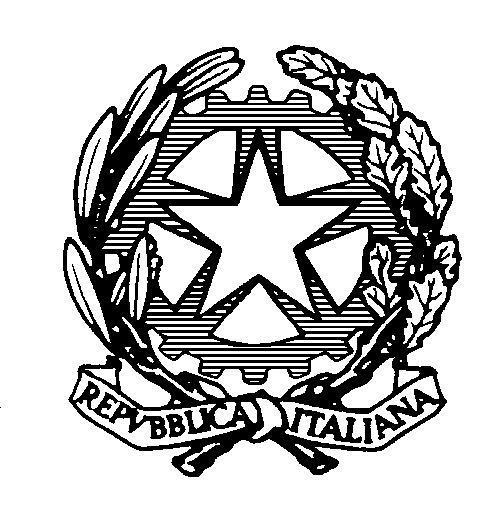 